11 July, 2017.Dear Families of Year Two,This term, for History we are learning about the local area. The children will be introduced to Mabel, the Moreton Bay Fig Tree and some of her animal friends through an eBook. Mabel is nearly 200 years old and has seen many changes in the Centenary Suburbs. To get things started, we are asking families to go and visit the real Mabel and take a photo with her. She is tucked away just off Murna Street in Jindalee. There is a walkway between house number 3 and number 7. The locals have been warned that there may be a few extra visitors in the coming weeks and they are very pleased that the children will be learning about how special their tree is. It would be appreciated if you could email your photo to us at kylie.eckermann@goodnews.qld.edu.au or merridy.krkobabic@goodnews.qld.edu.au Please don’t research Mabel’s background with your child. We would like the children to discover Mabel’s story through a variety of activities at school.Thank you so much for your help and we hope you enjoy this little adventure,Kylie Eckermann and Merridy KrkobabicYear Two Teachers.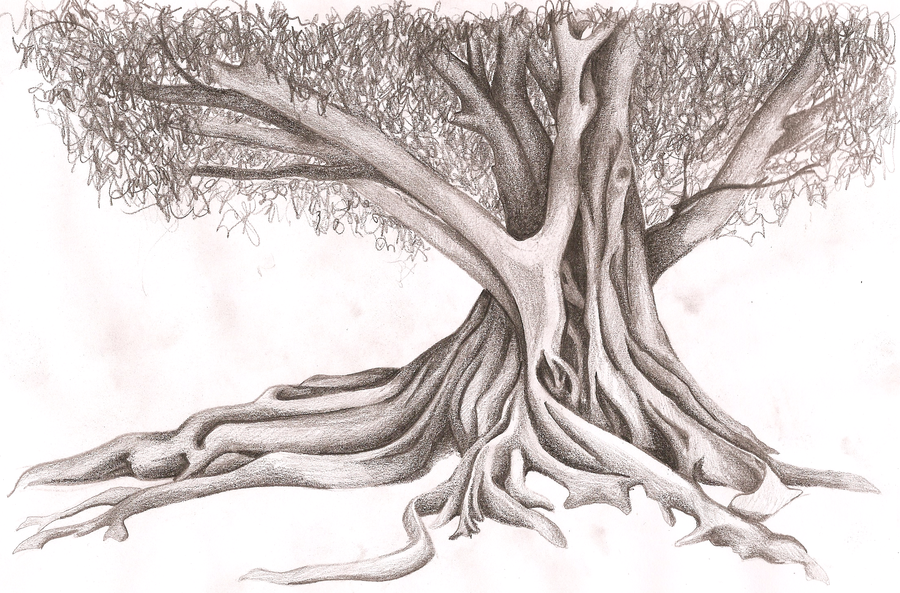 